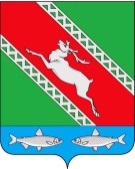 РОССИЙСКАЯ ФЕДЕРАЦИЯИРКУТСКАЯ ОБЛАСТЬАдминистрациямуниципального образования «Катангский район»П О С Т А Н О В Л Е Н И Еот 25.09.2020        с. Ербогачен			№ 364-п О закреплении муниципальногоимущества на праве оперативногоуправления  за МКУ КДО            Во исполнение распоряжения министерства имущественных отношений Иркутской области от 17.07.2020 № 951/и «О передаче имущества, находящегося в государственной собственности Иркутской области, оперативном управлении областного государственного бюджетного учреждения здравоохранения «Катангская районная больница» в муниципальную собственность муниципального образования «Катангский район», в соответствии со ст. 296 Гражданского кодекса РФ, Положением о порядке управления и распоряжения муниципальным имуществом муниципального образования «Катангский район», утвержденного Решением Думы муниципального образования «Катангский район» от 23.03.2011             № 1/8, руководствуясь ст.48 Устава муниципального образования «Катангский район», администрация муниципального образования «Катангский район»П О С Т А Н О В Л Я Е Т:            1. Закрепить на праве оперативного управления за муниципальным казенным учреждением «Культурно-досуговое объединение Катангского района» объект недвижимости - здание, назначение - нежилое, общая площадь 27,3 кв. м., адрес объекта: Иркутская область, Катангский район, с. Непа, ул. Баргузинская,10, кадастровый номер 38:23:070101:295.      2. Отделу по управлению муниципальным имуществом и транспортом администрации муниципального образования «Катангский район» передать указанный объект по акту приема-передачи.      3. Директору муниципального казенного учреждения «Культурно-досуговое объединение Катангского района» Е. А. Лахониной принять объект на баланс учреждения, обеспечить государственную регистрацию права оперативного управления в установленном законодательством порядке.            4. Контроль за исполнением настоящего постановления возложить на заместителя главы муниципального образования «Катангский район»                    Александрова С. В.Мэр муниципального образования«Катангский район» 		                                                                  С. Ю. Чонский